基本信息基本信息 更新时间：2023-10-21 08:55  更新时间：2023-10-21 08:55  更新时间：2023-10-21 08:55  更新时间：2023-10-21 08:55 姓    名姓    名刘良峰刘良峰年    龄32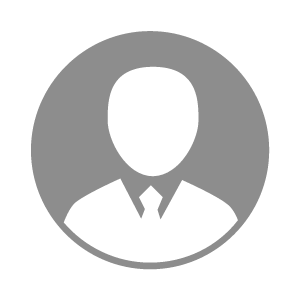 电    话电    话下载后可见下载后可见毕业院校赣州农校邮    箱邮    箱下载后可见下载后可见学    历中专住    址住    址江西省赣州市会昌县江西省赣州市会昌县期望月薪5000-10000求职意向求职意向人工授精技术员人工授精技术员人工授精技术员人工授精技术员期望地区期望地区不限不限不限不限教育经历教育经历就读学校：赣州农校 就读学校：赣州农校 就读学校：赣州农校 就读学校：赣州农校 就读学校：赣州农校 就读学校：赣州农校 就读学校：赣州农校 工作经历工作经历工作单位：私人猪场 工作单位：私人猪场 工作单位：私人猪场 工作单位：私人猪场 工作单位：私人猪场 工作单位：私人猪场 工作单位：私人猪场 自我评价自我评价其他特长其他特长